СОБРАНИЕмуниципального образования«Холмский городской округ»РЕШЕНИЕот 27.07.2023 г. № 70/6-582В соответствии с пунктом 6 части 1 статьи 44 Федерального закона от 06.10.2003 № 131-ФЗ «Об общих принципах организации местного самоуправления в Российской Федерации», Федеральный закон "Об обеспечении доступа к информации о деятельности государственных органов и органов местного самоуправления" от 09.02.2009 N 8-ФЗ, руководствуясь пунктом 1 части 1 статьи 30 Устава муниципального образования «Холмский городской округ», Собрание муниципального образования «Холмский городской округ»,РЕШИЛО:	1. Внести в Устав муниципального образования «Холмский городской округ» следующее изменение:1) Часть 13 статьи 32 изложить в следующей редакции:                                                     «13. Официальным опубликованием муниципального правового акта или соглашения, заключенного между органами местного самоуправления, считается первая публикация его полного текста в газете "Холмская панорама".                                                                    Для официального опубликования (обнародования) муниципальных правовых актов и соглашений органы местного самоуправления вправе также использовать сетевое издание, зарегистрированное в качестве средства массовой информации для опубликования муниципальных правовых актов - "Нормативные правовые акты муниципального образования «Холмский городской округ» (kholmsk-pravo.ru). В случае опубликования (размещения) полного текста муниципального правового акта в официальном сетевом издании объемные графические и табличные приложения к нему в газете "Холмская панорама" могут не приводиться».	2. Решение вступает в силу после его государственной регистрации в установленном законом порядке и последующего опубликования в газете «Холмская панорама».	3. Контроль за исполнением настоящего решения возложить на мэра муниципального образования «Холмский городской округ» (Д.Г. Любчинов).Председатель Собраниямуниципального образования«Холмский городской округ»							Е.И. СилкинаМэр муниципального образования«Холмский городской округ»							Д.Г. Любчинов		О внесении изменения в Уставмуниципального образования«Холмский городской округ»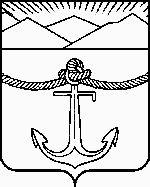 